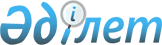 Об образовании избирательных участков на территории Тюлькубасского районаРешение акима Тюлькубасского района Туркестанской области от 17 марта 2020 года № 4. Зарегистрировано Департаментом юстиции Туркестанской области 17 марта 2020 года № 5499
      В соответствии с пунктом 1 статьи 23 Конституционного Закона Республики Казахстан от 28 сентября 1995 года "О выборах в Республике Казахстан" и пунктом 2 статьи 33 Закона Республики Казахстан от 23 января 2001 года "О местном государственном управлении и самоуправлении в Республике Казахстан" аким Тюлькубасского района РЕШИЛ:
      1. Образовать избирательные участки для организации и проведения выборов на территории Тюлькубасского района согласно приложению к настоящему решению.
      2. Признать утратившим силу решение акима Тюлькубасского района № 8 от 9 ноября 2018 года "Об образовании избирательных участков на территории Тюлькубасского района" (зарегистрировано в Реестре государственной регистрации нормативных правовых актов под № 4777 и опубликовано 23 ноября 2018 года в эталонном контрольном банке нормативных правовых актов Республики Казахстан в электронном виде).
      3. Коммунальному государственному учреждению "Аппарат акима Тюлькубасского района" в установленном законодательством Республики Казахстан порядке обеспечить:
      1) государственную регистрацию настоящего решения в Республиканском государственном учреждении "Департамент юстиции Туркестанской области Министерства юстиции Республики Казахстан";
      2) размещение настоящего решения на интернет-ресурсе акимата Тюлькубасского района после его официального опубликования.
      4. Контроль за исполнением настоящего решения возложить на руководителя аппарата акима Тюлькубасского района.
      5. Настоящее решение вводится в действие со дня его первого официального опубликования.
      "СОГЛАСОВАНО"
      Председатель территориальной
      избирательной комиссии 
      Тюлькубасского района
      ____________________К.Ахметов 
      "____" __________ 2020 года Перечень избирательных участков по Тюлькубасскому району
      Сноска. В приложение внесены изменения на русском языке, текст на казахском языке не меняется решением акима Тюлькубасского района Туркестанской области от 30.06.2020 № 10 (вводится в действие со дня его первого официального опубликования).
      Избирательный участок № 792
      Центр: Здание общей средней школы имени С.Бреусова, Шакпакский сельский округ, село Шакпак баба, улица Т.Сурашева № 70. 
      Границы: село Шакпак баба, улицы Б.Багысбекова, Айманбетова, Т.Сурашева, М.Маметовой, Е.Сапарова, Журсинбая, Шукирова, Асанбекова, К.Уйсинбаева полностью.
      Избирательный участок № 793
      Центр: Здание малокомплектной начальной школы № 17, Разъездов 114, 115, Шакпакский сельский округ, Разъезд 114 № 2 А.
      Границы: Разъезд 114 полностью.
      Избирательный участок № 794
      Центр: Здание малокомплектной начальной школы имени Нурлыбая Касымбекова, Жабаглинский сельский округ, село Абаил, улица Касымбекова № 23.
      Границы: село Абаил, улица Н.Касымбекова, Разъезд 115 полностью.
      Избирательный участок № 795
      Центр: Здание общей средней школы имени А.Молдагуловой, Жабаглинский сельский округ, село Жабаглы, улица Абая № 72. 
      Границы: село Жабаглы, улицы Абая, Агабека, Тургына, Шалгын, А.Молдагуловой, Енбек, Е.Жартыбаева, Талдыбулак, Корикти, Рыскулова, Аксу-Жабаглы, Батылдык, Желтоксан, Т.Аубакирова полностью.
      Избирательный участок № 796
      Центр: Здание малокомплектной школы-гимназии имени Ш.Муртазы, Кемербастауский сельский округ, село Кумисбастау, улица Нурманова № 10. 
      Границы: село Кумисбастау, улицы Нурманова, Багысбаева, Керуен полностью.
      Избирательный участок № 797
      Центр: Здание малокомплектной общей средней школы имени М.Багисбаева, Кемербастауский сельский округ, село Елтай, улица Касабекова № 24.
      Границы: село Елтай, улицы Касабекова, А.Шынгысбекова, К.Асырауова, К.Кенжетаева, Шакпак полностью.
      Избирательный участок № 798
      Центр: Здание общей средней школы имени Сабыра Рахимова, Кемербастауский сельский округ, село Кемербастау, улица К.Лес № 40
      Границы: село Кемербастау, улицы К.Лес, Т.Балтабаева, Жастар, Новостройка полностью.
      Избирательный участок № 799
      Центр: Здание малокомплектной общей средней школы "Алғабас-1", Кемербастауский сельский округ, село Алгабас, улица Новостройка 2 № 1 Б.
      Границы: село Алгабас, улицы Т.Рыскулова, Б.Абралиева, Теректи, Атамекен полностью.
      Избирательный участок № 800
      Центр: Здание общей средней школы имени Асанбая Аскарова, Кемербастауский сельский округ, село М.Жаримбетова, улица Белгибая № 1 А. 
      Границы: село М.Жаримбетова, улицы К.Махамбета, Акментей баба, Белгибая, С.Естибая, Новостройка полностью.
      Избирательный участок № 801
      Центр: Здание малокомплектной начальной школы "Майлыкент", Кемербастауский сельский округ, село Майлыкент, улица Саяжай № 15 А.
      Границы: село Майлыкент, улицы Береке, Саяжай, Бейбитшилик полностью, Разъезд 117 полностью.
      Избирательный участок № 802
      Центр: Здание общей средней школы имени Дауан, Майлыкентский сельский округ, село Караагашты, улица М.Маметовой № 5.
      Границы: село Караагашты, улицы Б.Момышулы, Аль-Фараби, Толеби, М.Маметовой, Шокеева, Торланбай полностью, детский санаторий "Акбулак", санаторий "Аксу-Жабаглы".
      Избирательный участок № 803
      Центр: Здание общей средней школы имени Байырбека Садыкова, Майлыкентский сельский округ, село Т.Рыскулова, улица Жамбыла № 134. 
      Границы: село Т.Рыскулова, улица Арысь № 1-19, улица Джамбула № 1-47 и № 2-110, улица Т.Рыскулова № 1-125 и № 2-194, улица Б.Момышулы № 1-51 и № 2-56, улица Калдаякова № 12-150, улица Иманова полностью, улица Рахманкулова № 1-67 и № 2-50, улица Жандосова полностью, улица С.Ахметова № 1-55 и № 2-58, улица Бекбосынова № 1-67 и № 2-34, микрорайон Нуршуак улицы Самал, Алмакент полностью.
      Избирательный участок № 804
      Центр: Здание Тюлькубасского колледжа агробизнеса и туризма, Майлыкентский сельский округ, село Т.Рыскулова, улица О.Сейдалиева № 3.
      Границы: село Т.Рыскулова, улица Б.Момышулы № 53-199 и № 58-176, улица, улица К.Калиева полностью, Бекбосынова № 26-118 А и № 69-225, улица Ш.Калдаякова № 31-121, улица М.Абирова № 70-122, улица Ауезова № 1-37 и № 2-38, улица Б.Садыкова № 70-158 и № 71-135, улица Жантурова № 30-66 и № 23-67, улица Кунаева № 20-100 и № 59-137, улица Майлыкент № 1-23 и № 2-6, улица О.Сейдалиева № 1-41 и № 2-40, улица Амирханова полностью, улица Жастык шак № 1-25 и № 2-28, улица Багисбаева № 1-25 и № 2-86, стационар районной центральной больницы, микрорайон Кокжайлау, улицы Тауелсиздик, Улы дала, Жеруйык, Улы женис, Желтоксан, Кокжазык полностью.
      Избирательный участок № 805
      Центр: Здание школы-лицея имени Абая, Майлыкентский сельский округ, село Т.Рыскулова, улица Д.Кунаева № 18.
      Границы: село Т.Рыскулова, улица Джамбула № 49-145 и № 112-232, улица Арысь № 20-66, улица Ахметова № 57-129 и № 60-164, улица Т.Рыскулова № 127-261 и № 196-330, улица Ш.Калдаякова № 7-29, улица Б.Садыкова № 24-68 и № 25-69, улица Жантурова № 1-21 и 2-28, улица Д.Кунаева № 11-57 и 10-26, улица М.Абирова № 36-68.
      Избирательный участок № 806
      Центр: Здание школы-гимназии имени М.Ломоносова, Майлыкентский сельский округ, село Т.Рыскулова, улица С.Ахметова № 135. 
      Границы: село Т.Рыскулова, улица Т.Рыскулова № 263-353 и № 332-402, улица Джамбула № 236-300, улица Б.Момышулы № 178-226 и № 203-243, улица М.Абирова № 3-131, улица Грицинина и переулок Грицинина полностью, улицы Досалиева и Сыздыкбаева полностью, улица Багысбаева № 88-128, улицы Науан и Жана гасыр полностью, улица Бекбосынова № 118-172 и № 227-291, улица Алатау № 57-123 и № 234-до конца, улица Биназар батыра № 248-до конца и № 317-до конца, улица Жусипбекова № 277-до конца, улица Галамат полностью и улица МТФ.
      Избирательный участок № 807
      Центр: Здание школы-лицея информационных технологий имени А.Пушкина, Майлыкентский сельский округ, село Т.Рыскулова, улица Биназар батыра № 249.
      Границы: село Т.Рыскулова, улица Алатау № 1-55 и № 2-232, улица Биназар батыра № 2-246 и № 1-315, улица Ушкыштар полностью, улица Жемисти № 2-106 и № 1-103, улица И.Жусипбекова № 2-108 и № 1-275, улица М.Абирова № 2-34, улица Садыкова № 2-22 и № 1-23, улица Кунаева № 1-9 и №2-8, улица Калдаякова № 1-5 и 2-10.
      Избирательный участок № 808
      Центр: Здание общей средней школы "Жанкент", Майлыкентский сельский округ, село Т.Рыскулова, микрорайон Жанкент, улица Бекбосынова № 210.
      Границы: село Т.Рыскулова, улица Бекбосынова № 174-до конца и № 293-до конца, улица Пушкина полностью и полностью многоэтажные жилые дома № 97, № 101, № 103, № 105, № 107, № 109, № 111, улица Абая полностью, улицы Х.Ахметова, Ж.Пралиева, К.Сергазиева А.Махмутова, Н.Сарыбекова, Р.Маматаева, Астана, Мангилик ел, Куланды, Шубайкызыл и Жана курылыс полностью, улица Т.Рыскулова от № 355 до конца и от № 404 до конца.
      Избирательный участок № 809
      Центр: Здание специализированной школы-интерната с обучением на трех языках Тюлькубасского района, Майлыкентский сельский округ, село Т.Рыскулова, улица Абирова № 1.
      Границы: село Т.Рыскулова, все многоэтажные жилые дома в 1 микрорайоне, улицы К.Ахметова, Ш.Айманова полностью, улица М.Абирова многоэтажный жилой дом № 1.
      Избирательный участок № 810
      Центр: Здание начальной школы "Кезен", Майлыкентский сельский округ, село Бакыбек, улица Достык № 28 В.
      Границы: село Бакыбек, улицы Достык, Ынтымак, Бозжорга, Т.Рыскулова, Сейфуллина, Егиндик, Зерде, Келешек полностью. 
      Избирательный участок № 811
      Центр: Здание общей средней школы имени А.Гайдара, Акбиикский сельский округ, село Кулан, улица Куншуак № 6 Б.
      Границы: село Кулан, улицы Бейбитшилик, Достык, Т.Турымбетова, М.Ауезова, Жастар, Умит, Куншуак, Маметова, Игилик, Б.Момышулы полностью.
      Избирательный участок № 812
      Центр: Здание малокомплектной основной средней школы имени М.Маметовой, Акбиикский сельский округ, село Сартур, улица Т.Рыскулова № 8
      Границы: село Сартур, улицы Т.Рыскулова, А.Иманова полностью.
      Избирательный участок № 813
      Центр: Здание общей средней школы имени Т.Иманбекулы, Акбиикский сельский округ, село Акбиик, улица К.Саулетбек № 98.
      Границы: село Акбиик, улицы К.Саулетбек, Жастар, Ынтымак, Бирлик полностью. 
      Избирательный участок № 814
      Центр: Здание малокомплектной общей средней школы "Жанаталап", Рыскуловский сельский округ, село Жанаталап, улица М.Ауезова № 32. 
      Границы: село Жанаталап, улицы М.Ауезова, С.Муханова полностью.
      Избирательный участок № 815
      Центр: Здание общей средней школы имени А.Навои, Рыскуловский сельский округ, село Азаттык, улица Интернациональная № 45 А.
      Границы: село Азаттык, улицы А.Навои, Абая, Интернациональная, М.Сартбаева, Ш.Турсынбекова, Жанакурылыс, Н.Эралиева, А.Байысбаева, Е.Калдыбаева Бирлик, Байшешек, Жас оркен, Ырыс, Достык, Игилик, Нурлы, Келешек, Бейбитшилик, Жемисти, Ынтымак, Тауелсиздик, Байтерек, Изет, Атамекен, Рахмет, Жастыкшак, Зерде, Корикти, Самал, Желтоксан, С.Сейфуллин полностью.
      Избирательный участок № 816
      Центр: Здание общей средней школы имени Г.Муратбаева, Рыскуловский сельский округ, село Шукурбулак, улица Ахмет би № 103 А.
      Границы: село Шукурбулак, улицы Ахмет би, Ш.Уалиханова, Т.Рыскулова, Мейрхана, Астана, Коктем полностью, село Шукурбулак-2, улицы Ы.Алтынсарина, Б.Момышулы, Жангелдина, Мамекбаева полностью, село Тастыбулак, улицы Спатая, Наурыз, Бастау полностью.
      Избирательный участок № 817
      Центр: Здание общей средней школы имени М.Лермонтова, Тастумсыкский сельский округ, село Тастумсык, улица Е.Дуйсенбаева №33.
      Границы: село Тастумсык, улицы Самал, К.Биболаева, Амангелды, Коктюбе, Е.Дуйсенбаева, Бирлик полностью, село Кабанбай, улицы Жаксылык, Нурлы жол полностью.
      Избирательный участок № 818
      Центр: Здание основной средней школы имени Амангельды, Тастумсыкский сельский округ, село Амангелды, улица Атамекен № 20 А.
      Границы: село Амангелды, улицы Атамекен, Абая, Жамбыла, Есентаева полностью.
      Избирательный участок № 819
      Центр: Здание малокомплектной общей средней школы имени О.Кошевого, Тастумсыкский сельский округ, село Жыланды, улица Достык № 2 А.
      Границы: село Жыланды, улицы Шапагат, Достык, Актогай полностью, село Карабастау, улица М.Ауезова полностью.
      Избирательный участок № 820
      Центр: Здание дома культуры, Мичуринский сельский округ, село Майтобе, улица Гагарина № 18.
      Границы: село Майтобе,улицы Тауелсиздик, Жамбыла, Найзатас, Келешек, Батыр, Б.Момышулы, Ырыс, Панфилова, Т.Рыскулова, Азаттык, Алтай, К.Суйинбаева, Изет, Достар, Карасу полностью.
      Избирательный участок № 903
      Центр: Здание общей средней школы имени Ю.Гагарина, Мичуринский сельский округ, село Майтобе, улица Гагарина № 9.
      Границы: село Майтобе, улицы Уалиханова, Гагарина, Астана, Бейбитшилик, Акдала, Сейфуллина, Жастыкшак, Зангар, Джакаева, Абая, Амангелды, Кобегенулы, Исабек полностью. 
      Избирательный участок № 821
      Центр: Здание общей средней школы имени М.Шаханова, Мичуринский сельский округ, село Кожамберды, улица Ы.Алтынсарина № 16.
      Границы: село Кожамберды улицы Биторе, Ы.Алтынсарина, С.Муканова, Бастау полностью.
      Избирательный участок № 822
      Центр: Здание общей средней школы имени З.Губайдуллина, Мичуринский сельский округ, село Коксагыз, улица Бирлик № 1.
      Границы: село Коксагыз, улицы Кайрат, Мереке, Бирлик, Сатбаева, Талап, Жарасым полностью.
      Избирательный участок № 823
      Центр: Здание общей средней школы имени Г.Титова, Мичуринский сельский округ, село Таусагыз, улица Б.Мелдебекова № 1.
      Границы: село Таусагыз, улицы Жандосова, Байшешек, Аубакирова, Сагыныш, Достык, Б.Мелдебекова, Акжол полностью.
      Избирательный участок № 824
      Центр: Здание общей средней школы имени Сейфуллина, Жаскешуский сельский округ, село Жаскешу, улица Л.Демеушова № 113.
      Границы: село Жаскешу, улицы Л.Демеушова, Гагарина, Наурыз, Мира, М.Жолымбекулы, Н.Кобланова полностью.
      Избирательный участок № 902
      Центр: Здание Дома культуры, Жаскешуский сельский округ, село Жаскешу, улица А.Мылтыкбаева № 61.
      Границы: село Жаскешу, улицы А.Мылтыкбаева, К.Тажибаева, Абая, Амангелды, Ж.Оналбекова, Бексеитова, Бесата полностью, разъезд Каракшы полностью.
      Избирательный участок № 825
      Центр: Здание малокомплектной начальной школы "Жанзак", Жаскешуский сельский округ, село Жанузак, улица Жанузак № 20 А.
      Границы: село Пистели, улица Л.Кокырова полностью, село Жанузак, улица Жанузака полностью.
      Избирательный участок № 826
      Центр: Здание общей средней школы имени Турара, Жаскешуский сельский округ, село Рыскул, улица Ш.Уалиханова № 44.
      Границы: село Рыскул, улицы Т.Рыскулова, М.Ауезова, Ш.Уалиханова полностью, разъезд Коктерек полностью.
      Избирательный участок № 827
      Центр: Здание малокомплектной общей средней школы имени Аль-Фараби, Балыктинский сельский округ, село Шарафкент, улица Алтынсарина № 12. 
      Границы: село Шарафкент, улицы Амангелды, Т.Рыскулова, Алтынсарина, Батырхана А.Толебаева полностью.
      Избирательный участок № 828
      Центр: Здание общей средней школы "Урбулак", Балыктинский сельский округ, село Урбулак, улица Рахимова № 27 А.
      Границы: село Урбулак, улицы Рахимова, Ерубаева, Сазанбай полностью.
      Избирательный участок № 829
      Центр: Здание дома культуры, Балыктинский сельский округ, село Балыкты, улица Нарботаулы б/н.
      Границы: село Балыкты, улицы Б.Нурматова, Нарботаулы, Абая, Сейфуллина, Пушкина, Алан, Тауелсиздик, Комарова, Исманова, Баратбека, К.Айдагараева, Ж.Кынтаева полностью.
      Избирательный участок № 901
      Центр: Здание общей средней школы имени И.Рыбалко, Балыктинский сельский округ, село Балыкты, улица Б.Нурматова № 35А.
      Границы: село Балыкты, улицы Рахыма, Балыкты, Спатай Батыра, Курмангазы, Болашак, Панюкова Желтоксан, Наурыз, Нуршуак полностью, ДРП № 1. 
      Избирательный участок № 830
      Центр: Здание основной средней школы имени Толеби, Балыктинский сельский округ, село Кокбулак, улица Б.Момышулы № 17 А.
      Границы: село Кокбулак, улицы К.Колбаева, К.Байсейтова, Б.Момышулы, К.Манасова, Бакыт полностью.
      Избирательный участок № 831
      Центр: Здание общей средней школы имени Ы.Алтынсарина, Балыктинский сельский округ, село Абай, улица Ы.Алтынсарина № 35.
      Границы: село Абай, улицы Ы.Алтынсарина, Абая, Амангелды полностью.
      Избирательный участок № 832
      Центр: Здание дома культуры, Арысский сельский округ, село Керейт, улица Ж.Асилбекулы № 85.
      Границы: село Керейт, улицы Абая, Асильбекулы, Ж.Оскенбайулы, Панченко, Турманулы, Маметовой, Амангелды, М.Пернебекулы, Байтерек, Мырзатая, Еркинбек полностью, село Кайыршакты, улица Ы.Алтынсарина полностью.
      Избирательный участок № 833
      Центр: Здание общей средней школы имени А.Байтурсынова, Арысский сельский округ, село Макталы, улица Жамбыла № 6 А.
      Границы: село Макталы, улицы Байбосынулы, Отелбайулы, Муратбаева, Жамбыла, Сатыбалдыулы полностью.
      Избирательный участок № 834
      Центр: Здание дома культуры, Машатский сельский округ, село Машат, улица М.Ауезова № 1.
      Границы: село Машат, улицы Джамбула, Т.Мырзабаева, Бекбаева, Б.Карибайулы, Медетова, Абильдабека, М.Ауезова, Е.Баймаханова, Кыстаубайулы полностью, село Кызылбастау, улицы Жандарбекова, Калдарбекова полностью, село Енбекши, улицы Кайсенова, Кажымукана полностью.
      Избирательный участок № 835
      Центр: Здание общей средней школы имени Жамбыла, Машатский сельский округ, село Жана когам, улица Абая № 19.
      Границы: село Жана когам, улицы Мичурина, Абая, Сейфуллина, Арыс, Муканова, Гагарина, Маметовой, А.Молдагуловой, Казахстан, Аль-Фараби, Амангельди, Панфилова, полностью.
      Избирательный участок № 836
      Центр: Здание общей средней школы имени Т.Аубакирова, Машатский сельский округ, село Енбек, улица Б.Момышулы № 26.
      Границы: село Енбек, улицы Б.Момышулы, Рыскулова, Уалиханова, Кажымукана, Анарбай полностью.
      Избирательный участок № 837
      Центр: Здание малокомплектной общей средней школы "Сеславино", Келтемашатский сельский округ, село Сеславино, улица Аубакирова № 21.
      Границы: село Сеславино, улицы Ембердиева, Аубакирова, Амангелды, Жангелди полностью, село Аксай, улицы Аламан, Аксай полностью.
      Избирательный участок № 838
      Центр: Здание малокомплектной общей средней школы имени Ш.Уалиханова, Келтемашатский сельский округ, село Келтемашат, улица Уалиханова № 17.
      Границы: село Келтемашат, улицы Уалиханова, Бейбитшилик, Б.Кульбаева, Бастау, Жас оркен полностью, село Когалы, улица С.Сейфуллина, Б.Майлина, А.Молдагуловой полностью, село Даубаба, улицы М.Ауезова, Самал полностью.
      Избирательный участок № 839
      Центр: Здание общей средней школы "Жиынбай", Келтемашатский сельский округ, село Жиынбай, улица Абая № 35 А.
      Границы: село Жиынбай, улицы Абая, Спатаева, Ы.Алтынсарина, А.Мынбаева, Шапагат полностью. 
      Избирательный участок № 840
      Центр: Здание общей средней школы имени К.Жандарбекова, Келтемашатский сельский округ, село Кершетас, улица Г.Муратбаева № 7.
      Границы: село Кершетас, улицы Абая, Еркебая, Достык, Т.Рыскулова, К.Сатбаева, Г.Муратбаева, Б.Момышулы, Н.Коштаева, Гажап, Диирмен, Нуршуак полностью.
      Избирательный участок № 841
      Центр: Здание общей средней школы имени П.Шевцова, поселок Тюлькубас, улица Н.Узбекова № 58.
      Границы: поселок Тюлькубас, улица К.Байсерикова № 2-28, № 1-13, улица Н.Узбекова № 2-80, № 5-115, улица Шевцова № 2-86, №3-83, улица Б.Аблаева № 2-112, № 1-121, улица Жанели би № 2-124, № 1-11, улица Амангелды № 1-43, № 2-76 А, улица Жамбыла № 1-73, № 2-72, улица Ш.Шынгысбекова № 1-85, № 2-72, улица Р.Пернебаева № 1-81, № 2-64.
      Избирательный участок № 842
      Центр: Здание общей средней школы имени Б.Момышулы, поселок Тюлькубас, улица Б.Момышулы № 81 А.
      Границы: поселок Тюлькубас, улица Амангелды № 45-143, № 78-190, улица Жамбыла № 75-193, №74-178, улица Ш.Шынгысбекова № 87-203, № 74-176 улица Р.Пернебаева № 83-155, № 66-124, улица Б.Момышулы № 1-149, улица Ж.Балкыбекова № 1-65, улица А.Ермагамбетулы № 1-42, улица И.Алтеева № 1-48, улица Т.Тлебалдиева № 1-51, улица М.Тынышбаева № 1-15, улица Т.Рыскулова № 1-18, улица Астана полностью.
      Избирательный участок № 843
      Центр: Здание дома культуры, поселок Тюлькубас, улица Байсерикова № 50.
      Границы: поселок Тюлькубас, улица О.Сергенова полностью, улица К.Байсерикова № 34-54, улица Н.Узбекова № 123-145, улица Кобей № 1-169, улица Шевцова № 88-122, № 85-125, улица Б.Аблаева № 114-214, № 123-217, улица Жанели-би № 126-220, № 15-99, улица Сатпаева № 2-52, улица М.Пошакаева № 1-13, улица П.Мырзалиева № 1-36, улица Т.Алимбаева № 1-57, улица Казына № 2-20.
      Избирательный участок № 844
      Центр: Здание малокомплектной начальной школы "Коктерек", село Коктерек, улица Медеу № 1.
      Границы: село Коктерек, улицы Б.Момышулы, Медеу, Жана полностью, село Акбура полностью. 
      Избирательный участок № 845
      Центр: Здание малокомплектной начальной школы "Ирсу", село Ирсу, улица Ирсу № 5 А.
      Границы: село Ирсу полностью.
      Избирательный участок № 846
      Центр: Здание общей средней школы имени А.Оразбаева, село Ынтымак, улица К.Кемелбекулы № 11.
      Границы: село Ынтымак, улицы У.Мамыкова, Онгарулы Оспана, Желтоксан, К.Кемелбекулы, Абая, Т.Бейсембаева, А.Калиева полностью.
      Избирательный участок № 847
      Центр: Здание дома культуры, поселок Састюбе, улица 1 Мамыр № 1 Г.
      Границы: поселок Састюбе, улицы Заводская, К.Назарымбетова, Абая, Амангелды, Победы, Гарышкер, Сазтобе, Кажымукана, А.Молдагуловой, Поселковая, М.Шокая, ГРС, переулок Абая полностью.
      Избирательный участок № 848
      Центр: Здание общей средней школы имени А.Макаренко, поселок Састюбе, улица К.Турысбекова № 24.
      Границы: поселок Састюбе, улицы И.Айдарбекова, Г.Муратбаева, Мичурина, К.Турысбекова, К.Бекишева, Пушкина, Гоголя, Лермонтова, 8 Наурыз, Жамбыла, Тауелсиздик, Астана, Мира, Т.Сейдуалиной, Т.Айымбетова, Жыланды булак, 1 Мамыр, Жибек жолы, Желтоксан, Т.Рыскулова, С.Сейфуллина, К.Байсеитовой, Ш.Калдаякова, Новый микрорайон полностью, участок Кызыл ту, улицы К.Сатпаева, Абая, Жамбыла, С.Сейфуллина полностью.
					© 2012. РГП на ПХВ «Институт законодательства и правовой информации Республики Казахстан» Министерства юстиции Республики Казахстан
				
      Аудан әкімі

Н. Турашбеков
Приложение к решению
акима Тюлькубасского района
от "17" марта 2020 года № 4